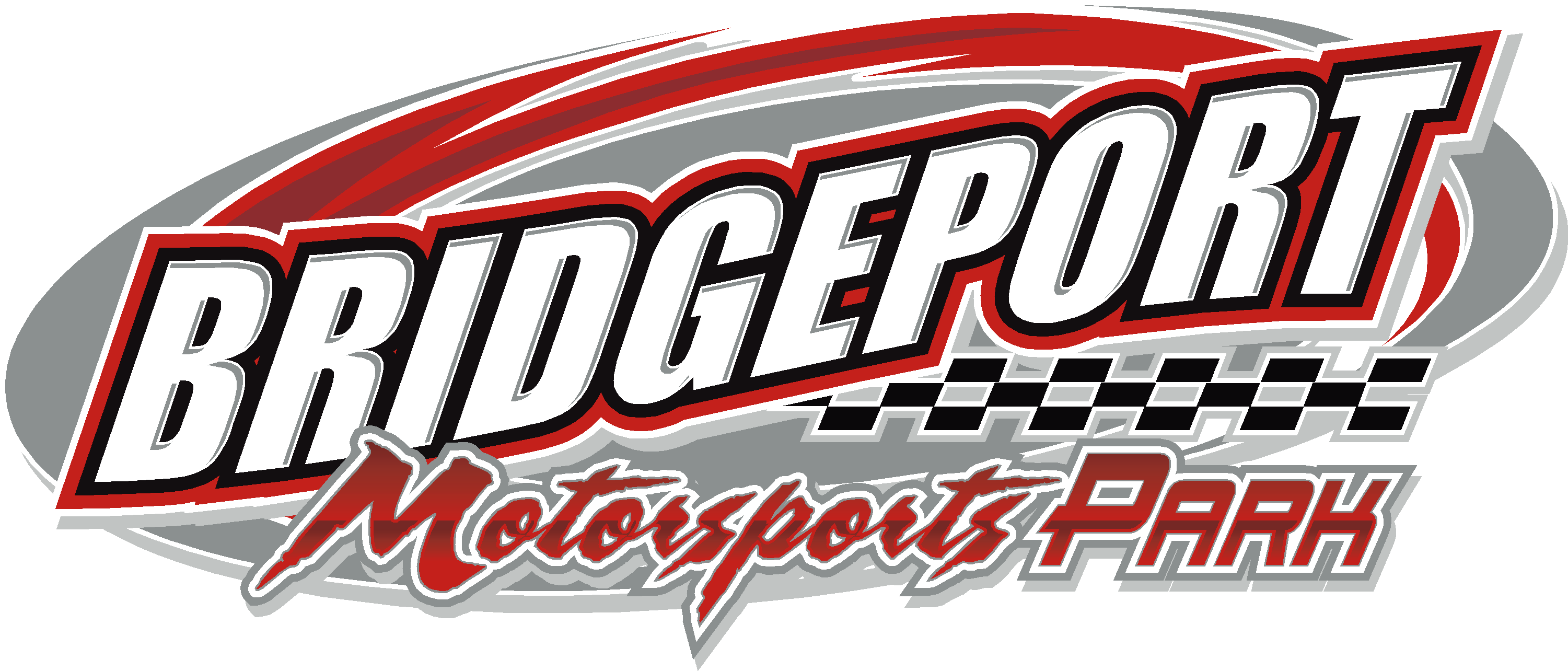 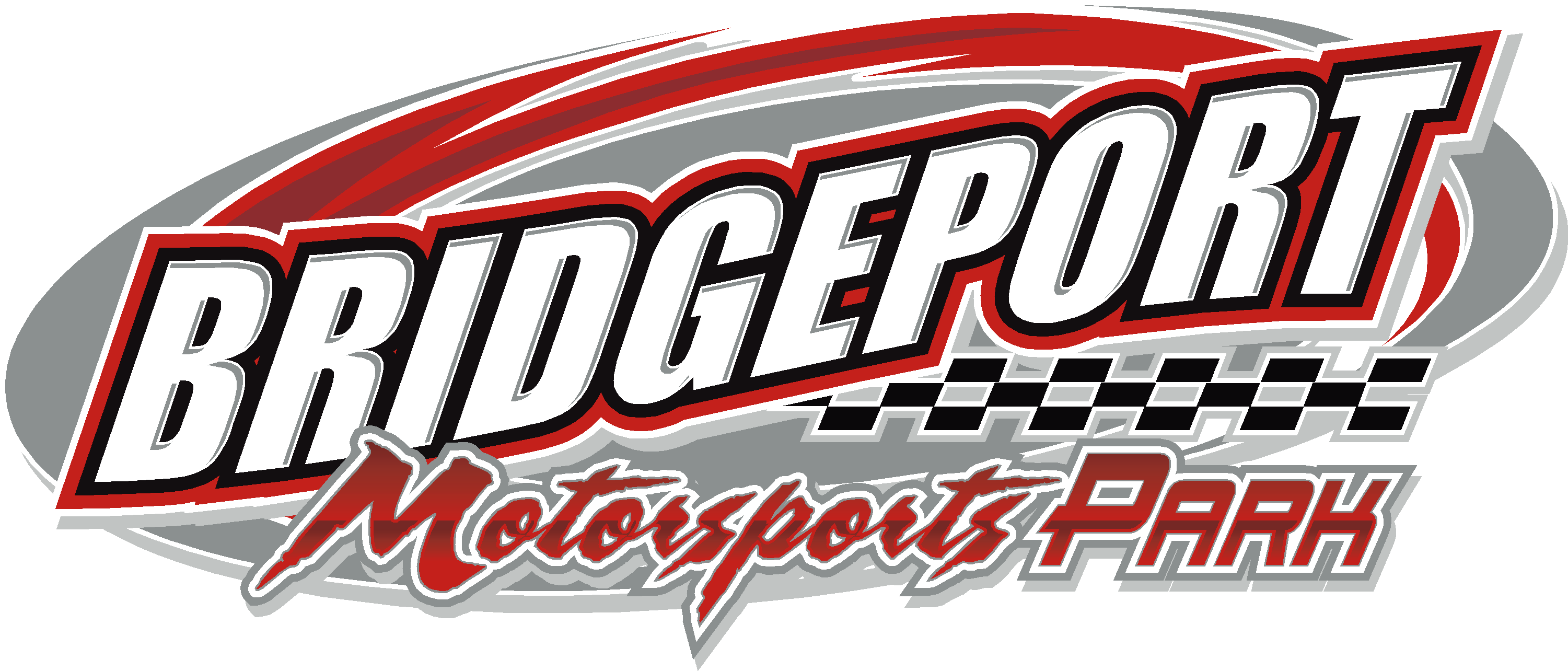 Along with signing this agreement, you also need to sign in at the Bridgeport Motorsports Park front gate for any event in 2024.  You must have your photo ID.  Freelance applicants will not be considered unless you have proof of an assignment from an approved media organization. Photographers – Must submit a minimum of 25 of their best photos within 48 in an easy to open file (NOT individuals)! Emails must be sent to ALL 3 email addresses. amrosecorp@aol.com, dylanjc96@gmail.com, toripavel@gmail.comWriters & Videographers – Must submit preferably a link to the online article or video for us to share on our website and Social Media. If article or video is not online then email actual article or video. This must be done immediately after article or video is release! Emails must be sent to ALL 3 email addresses. amrosecorp@aol.com, dylanjc96@gmail.com, toripavel@gmail.comIf photos or articles are not in the proper amount of time, your credentials WILL be removedTerms & Conditions By signing this agreement, I hereby certify that I am an independent contractor.  I assume all responsibility for myself as a result of my participation in events help at Bridgeport Motorsports Park.  I agree to all of the rules, terms, and conditions of Bridgeport Motorsports Park.  Bridgeport Motorsports Park Media Accreditation Terms & Conditions include (but are not limited to) the provision that any stories, photos, or videos produced at each event will be used for media purposes only and not for commercial use.  BPSW has the right to request photos at any time from applicant.  Media credentials are not intended for those who sell photos or images 											Initials __________MEDIA CREDENTIAL REQUEST FORM - Continuedfor purposes other than editorial coverage.  Credentials will not be issued to those involved in commercial ventures, unless specially approved, written consent is obtained from BPSW.  Television/Video/ Broadcast—BPSW maintains the exclusive right to film/broadcast events.  BPSW reserves the right to restrict access to any video or audio recording devices at any time without notice.  Prior approval and notification of presence is required for videotaping in all cases. Code of Conduct: The applicant agrees to conduct themselves in a positive, professional manner at all times while attending BPSW or representing the above media, in all forms of communication.  Failure to do so will result in immediate removal of credentials for the remainder of 2020, as per the discretion of management.  APPLICANT’S SIGNATURE: __________________________________________  DATE: _______________ Please return this completed form to Bridgeport Motorsports Park Email: amrosecorp@aol.com For questions, call (856) 467—4407 